         Š  А Р А Р						              ПОСТАНОВЛЕНИЕ21 март 2016 й.	                                       № 41	                               21 марта 2016 г.О принятии на учет семью Тансарина Евгения Павловича  в качестве нуждающейся в жилом  помещении, предоставляемом по договору социального найма.В соответствии с ч.2 п.1 ст.51 Жилищного кодекса Российской Федерации, на основании решения заседания  жилищной комиссии и по строительству при Администрации сельского поселения Акбарисовский сельсовет муниципального района Шаранский район Республики Башкортостан от 21 марта 2016года  № 2/3 и   заявления жителя д.Мещерево Тансарина Евгения Павловича зарегистрированного и постоянно проживающего по адресу: Республика Башкортостан, Шаранский район, д. Мещерево, ул. Центральная, д.9/1 о принятии его семьи на учет в качестве нуждающейся в жилом помещении, предоставляемом по договору социального найма Администрация сельского поселения ПОСТАНОВЛЯЕТ: 1. Принять на учет семью Тансарина Евгения Павловича  в составе из 4 человек в качестве нуждающейся в жилом  помещении, предоставляемом по договору социального найма.2. Контроль за выполнением  настоящего  постановления  возложить на управляющего делами Администрации сельского поселения Акбарисовский сельсовет  Мусину Р.Ф.Глава сельского поселения       					 Г.Е. МухаметовБашкортостан РеспубликаһыныңШаран районымуниципаль районыныңАкбарыс ауыл Советыауыл биләмәһе ХакимиәтеАкбарыс ауылы, Мºктºп урамы, 2 тел.(34769) 2-33-87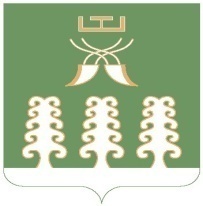 Администрация сельского поселенияАкбарисовский сельсоветмуниципального районаШаранский районРеспублики Башкортостанс. Акбарисово, ул.Школьная,2 тел.(34769) 2-33-87